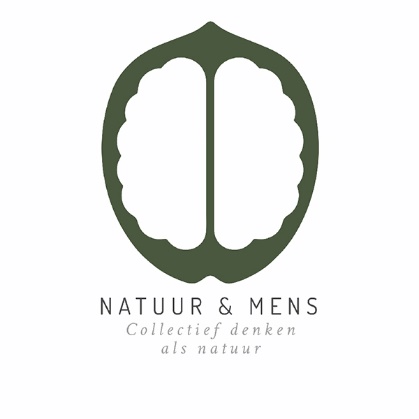 Formulier kandidatuur expert en/of commercieel lidmaatschapInleidingDenk je een toegevoegde waarde te hebben als expert voor Natuur & Mens? Wil je kennis delen en verder blijven leren samen met en van collega’s? Wil je samen mee het verschil maken? Stel je dan kandidaat als expert voor Natuur & Mens vzw! Het expertenraad lidmaatschap is gratis en vraagt enkel een beetje van je tijd, in ruil krijg je een heel netwerk met veel kennis terug. Voor advies in functie van commerciële projecten zijn er uiteraard wel vergoedingen voorzien.Wil je een actieve rol spelen in onze projectwerking als ontwerper, aannemer of verdeler van specifieke producten voor onze projecten? Zet je graag ook je activiteiten via Natuur en Mens in de schijnwerpers?  Stel je dan kandidaat als commercieel lid van Natuur & Mens vzw! Het lidgeld bedraagt € 250 voor eenmanszaken en vzw’s en € 750 voor alle soorten vennootschapsvormen (bvba, cvba, nv, enz.) en zal pas in rekening gebracht worden bij de start van het eerste aangebrachte project door Natuur & Mens vzw.Vul dit formulier digitaal in en stuur het als word-document terug naar info@natuurenmens.be zodat de gegevens eenvoudig verwerkt en overgenomen kunnen worden op de website. Na een positieve evaluatie van jouw kandidatuur, zal je uitgenodigd worden om op de volgende expertenraad aanwezig te zijn en/of deel te nemen aan een project.Vak 1: in te vullen door kandidaat experten en commerciele ledenVak 2: enkel in te vullen door kandidaat commerciele ledenVak 3: enkel in te vullen door kandidaat expertenNaam en contactgegevens kandidaat + vierkante foto voor op de websiteVoornaam + AchternaamStaart + HuisnummerPostcode + GemeenteTelefoonnummerE-mailadreswebsite(s)Ik stel mij kandidaat als … expert commercieel lid expert & commercieel lidIn de hoedanigheid van …	 afgevaardigde van een vzw of organisatie genaamd:       de eigen persoonVat je expertise en/of rol als kandidaat commercieel lid samen in een titelDe titel bevat max. 5 woorden en zal gepubliceerd worden op de Natuur & Mens website. Uiteraard kan je ook meerdere titels hebben. Voorbeelden: expert bosbeheer, architect, aannemer, ontwerper, enz.Stel je voor en omschrijf je expertise en/of vakgebied voor je profielpagina op de website. Commerciële leden kunnen hierbij ook de activiteiten van hun bedrijf in de schijnwerpers zetten. Mensen die zich enkel kandidaat stellen als expert vermelden hun eventueel bedrijf enkel als referentie om hun profiel te duiden.Voeg 5 foto’s toe m.b.t. je werk die we mogen gebruiken op de website.Lever enkel foto’s aan waarvan je de copyrights - auteursrechten bezit. Wat is je motivatie om lid te worden van Natuur & Mens? En wat zijn je verwachtingen?Omschrijf dit in een 3-tal zinnen en hou er rekening mee dat we dit integraal overnemen op de website. Hoeveel jaar relevante ervaring heb je binnen je expertise en/of vakgebied?Zeker bij de kandidaat experten is dit een belangrijk criteria.Geef hieronder chronologisch al je relevante functies, titels, (bestuurs)mandaten en werkgevers op.Geef dit aan met “vanaf jaar – tot jaar – organisatie – titel”Welke opleidingen genoot je?Geef dit aan met “vanaf jaar – tot jaar – instituut/organisatie” Heb je ervaring in het geven van lezingen, lesgeven of andere educatieve activiteiten?Zo ja, omschrijf je ervaring.Verschenen er publicaties over jou of over je realisaties? Zo ja, plak hieronder dan de links naar de publicaties. Schreef en/of publiceerde je zelf?  Zo ja, plak hieronder dan de links naar de publicaties. Voeg het logo van je bedrijf toeLever enkel foto’s aan waarvan je de copyrights - auteursrechten bezit. Schrijf of herwerk een artikel van 1 à 3 blz. waaruit je expertise blijkt. Dit artikel wordt gepubliceerd bij je persoonlijke profielpagina en kan later eventueel gebruikt worden als duiding bij publicaties.